建设项目竣工环境保护验收报告项  目  名  称：东莞市和信光电有限公司           建设单位（盖章）：东莞市和信光电有限公司                  编制日期：2018年6月2018年6月13日，东莞市和信光电有限公司根据《项目竣工环境保护验收监测报告》，并对照《建设项目竣工环境保护验收暂行办法》，严格依照国家有关法律法规、建设项目竣工环境保护验收技术规范、本项目环境影响评价报告表和审批部门审批决定等要求对本项目自行组织验收。现场检查了工程及环保设施的建设、运行情况，审阅并核实了有关资料，形成验收意见如下:一、建设项目基本情况二、工程变动情况项目建成后的建设内容、规模、主要的原辅材料、主要的生产设备、工艺流程都与环境影响评价阶段规划的内容完全一致。三、环境保护设施建设情况根据[建设项目环境影响报告表的批复]要求，环境保护防治措施如下：四、验收监测情况：   2018年5月29日月，企业委托东莞市四丰检测技术有限公司进行了项目噪声监测，监测结果如下：厂界噪声：企业在生产正常，生产负荷达到85%的情况下，厂界外1米处噪声监测结果为：厂界外东1米处生产噪声为61 dB(A)，厂界外南1米处生产噪声为61 dB(A) ，厂界外北1米处生产噪声为 63 dB(A)， 厂界外北1米处生产噪声为 62dB(A)，达到了《工业企业厂界环境噪声排放标准》(GB12348-2008)3类标准。五、工程建设对环境的影响根据项目工程分析和监测结果，项目无废气产生和排放，因此对大气环境和周边居民不会产生影响；无废水排放，不会对周边地表水造成影响，噪声满足达到《工业企业厂界环境噪声排放标准》（GB12348-2008）3类标准的要求，不会对周边环境产生不利影响。总体讲，项目投产后不会对周边环境产生不利影响。六、验收结论：根据《建设项目竣工环境保护验收暂行办法》，东莞市和信光电有限公司落实了环评报告和批复文件中提出的污染防治措施和有关要求，无废气产生，废水不外排，噪声监测结果满足相应的排放标准，固体废物合理处置，符合竣工环境保护验收条件，同意东莞市和信光电有限公司通过竣工环境保护验收并正式投产生产。验收报告编制完成后5个工作日内，公开验收报告，公示的期限不少于20个工作日，同时向所在地环保主管部门报送相关信息。验收报告公示期满后，建设单位登录全国建设项目竣工环境保护验收信息平台，填报建设项目基本信息、环境保护设施验收情况等相关信息。七、后续要求加强环保宣传教育，制定环保管理制度，定期组织环境隐患排查，加强应急演练。八、验收人员梁文升、李大伟、苏德福、李干文、叶海明公示期：2018年6月14日——7月13日公示地点：http://dgzcts.com工程内容及规模：1、项目概况东莞市和信光电有限公司位于东莞市塘厦镇桥陇社区沙布38号A栋2楼。项目总投资50万元，环保投资7万元。占地面积1800m2，建筑面积1800m2，项目主要从事钢化玻璃膜的加工生产，项目年加工生产钢化玻璃膜150万片。项目主要原辅材料一览表项目主要生产设备表注：项目抛光机及CNC雕铣机均配套有循环水槽；项目以上设备均使用电能。（二）地理位置及四置情况：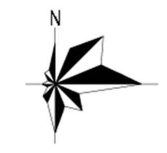 （三）、项目工艺流程简述（图示）生产工艺简述：产品工艺流程简述：项目将外购原料玻璃片先经开料机开料，切成对应尺寸后，经CNC精雕机加工，经扫光机进行扫光，再经超声波自动清洗线清洗、烘干，然后将工件放入钢化炉线，进行预热、钢化、退火，再使用超声波自动清洗线进行清洗、烘干，目视检查合格的，即可得到成品、入库。（四）环保审批情况：2017年10月企业委托深圳鹏达信能源环保科技有限公司进行了环境影响评价工作，在此基础上编制完成了《东莞市和信光电有限公司环境影响报告表》，2018年4月11日取得了关于东莞市和信光电有限公司建设项目环境影响报告表的批复，文号为：东环建[2018]1743号。项目属于新建项目。2018年5月29，建设单位委托东莞市四丰检测技术有限公司进行了现场监测，并编制了验收监测报告。项目污染源环评批复要求实际建设情况废气――――――废水CNC雕铣废水循环使用，不外排，定期隔渣，定期补充新鲜水、切削液已落实废水扫光废水循环使用，不外排，定期补充新鲜水、磨粉已落实废水超声波清洗废水清洗废水经管道纳入废水收集池，交由东莞市零星废水处理中心回收处理，不外排已落实废水纯水系统浓水直接排入市政管网已落实废水生活污水生活污水经过化粪池处理后，排到市政管道，经市政管道引至东莞市塘厦林村污水处理厂集中处理达到广东省《水污染物排放限值》(DB44/26-2001)第二时段三级标准已落实固废钢化残渣收集后交原供应商回收处理已落实固废玻璃边角料、玻璃渣交专业公司回收处理已落实固废废包装材料交专业公司回收处理已落实固废生活垃圾交环卫部门处理已落实噪声各设备、通风设施运行时产生的噪声采取适当的隔声、吸声、减振和降噪等措施达到《工业企业厂界环境噪声排放标准》（GB12348-2008）中3类标准已落实